September 2023Application for a mineral claim within the White Cliffs
Mineral Claims DistrictLodgement informationFor help with lodging this application or more information about small-scale titles in New South Wales, contact:Mining, Exploration and Geoscience Small-Scale Titles TeamPhone +61 2 6820 5200 Fax +61 2 6829 0825whitecliffs@regional.nsw.gov.au NoteAny reference to the 'department' in this form refers to Regional NSW.An application for a mineral claim within the White Cliffs Mineral Claim District is a two-stage process and will take a minimum of 7 working days to complete.Before submitting this form, you must fill in and give form WC21: Notification of intention to apply for a mineral claim within the White Cliffs Mineral Claim District to the landholder/s where your proposed mineral claim is located.Following lodgement of your application, the department’s preference is for email communication with customers.Lodgement of your application in any of the below ways is taken to be lodgement with the Secretary under the Mining Act 1992. How to submit this formApplications within White Cliffs Mineral Claims DistrictBy mail: Mail your form, including any attachments, to Mining, Exploration & Geoscience, Title Assessments, PO Box 314, Lightning Ridge NSW 2834By fax: Fax your form, including any attachments, to +61 2 6829 0825In person: Submit your application at the department office, 41 Opal Street, Lightning Ridge, New South Wales.Office hours are 9.30 am to 1.00 pm and 2.00 to 4.00 pm on Monday through Thursday, and 9.30 am to 1.00 pm on Friday.© State of New South Wales through Regional NSW 2023. The information contained in this publication is based on knowledge and understanding at the time of writing in September 2023. However, because of advances in knowledge, users are reminded of the need to ensure that the information upon which they rely is up to date and to check the currency of the information with the appropriate officer of the Regional NSW or the user's independent adviser.Privacy Statement This information is collected by the Department for the purposes of assessing an application for an authorisation or an application associated with an authority as required by the Mining Act 1992 or Mining Regulation 2016. This information may also be used by the Department to comply with its public register and record-keeping requirements under the Mining Act 1992 and Mining Regulation 2016 to confirm applicant details in the event that subsequent applications are made and to establish and maintain databases to assist the Department with its work generally. Except for purposes required by law, your personal information will not be disclosed to third parties unless the disclosure is directly related to the purpose for which the information was collected, and the Department has no reason to believe you would object to the disclosure or you are reasonably likely to have been aware or have been made aware, that information of that kind is usually disclosed to that other person or body, or the Department believes on reasonable grounds that the disclosure is necessary to prevent or lessen a serious and imminent threat to the life or health of the individual concerned or another person.You may apply to the Department to access and correct any personal information the Department holds about you if that information is inaccurate, incomplete, not relevant or out of date. Version 1.2 September 2023When to use this formThis form is to be completed by individuals and companies applying for a mineral claim within the White Cliffs Mineral Claims District.This form has been prepared in accordance with the requirements of Part 9 and section 178 of the Mining Act 1992 and the Mining Regulation 2016.If there is insufficient room in any of the fields, please provide the information as an attachment.Important notesAccompanying documentationApplicants must provide proof of identity document such as a valid driver's licence for sighting and verification by staff. The proof of identity document must include your name, date of birth, address, photograph, and signature. If any details on your proof of identity document do not match the details provided in this form (e.g. address), then an explanation is to be provided. Further evidence may be requested.If you do not have all the required information when you lodge this application, you should lodge the additional information or documentation within ten business days of the lodgement date. A decision-maker may reject an application if the applicant does not supply the required information or document to the department within this timeframe (see section 381B(1)(b) of the Mining Act 1992).AgentsIf this application is lodged by an agent on behalf of the applicant(s), the department will require written confirmation of the authority under which the agent operates and any limits of that authority. The agent will need to complete the declaration at the end of this form and supply written evidence of their appointment. Next stepsOnce your application has been received and the application fee paid, you will be required to give the landholder/s notification of your intention to exercise rights under a small-scale title. To do this, you must post form WC23: Notification of intention to exercise rights under a small-scale title within the White Cliffs Mineral Claims District and map to each landholder/s by registered post. You will have to wait 7 working days from the date the notice was sent by registered post to the landholder/s prior to completing the next steps. After 7 working days have passed, you will be required to submit the following documents:A completed form WC2B: Evidence of notification of intention to exercise rights under a small-scale title within the White Cliffs Mineral Claims District The registered post receiptA copy of the form WC23 you sent with the mapPay the balance of fees and chargesThe department will review your form WC2B and finalise the assessment of your application for a mineral claim. If you receive a delivery receipt confirming that the form WC23 has been delivered via registered post (proof of delivery with a signature on delivery), you may provide the delivery receipt in addition to the above documents before the 7 working days have elapsed. Applicant(s) detailsTo be eligible to hold a small-scale title, you must be a person 18 years of age or older, or a company eligible to undertake business in NSW. Additional applicantsIf there are more than one proposed holders of the mineral claim, please provide their names and contact details as an attachment. The attachment must include all the names and contact information that is requested in the applicant table above. Yes, I have attached additional mineral claim holder detailsPeriod of mineral claimPlease select the time period for your mineral claim application. Do you have any other mineral claims granted or applied for?Note: You can only hold a maximum of 2 mineral claims (Gazette No. 71 of 20 May 1994 p2336-2337, clause 3). The only exception to this restriction is if you have involuntarily assumed ownership of a mineral claim due to the former owner’s death, bankruptcy or insolvency under section 202 of the Mining Act 1992.  Yes, provide mineral claim numbers:  NoIdentification and mark out of the areaHas a Permit to Enter been used to enter the land to mark out the proposed mineral claim area? Yes, and provide Permit to Enter number:       No, and provide reasons why a Permit to Enter was not used: Size and shape restrictionsNote: There are size and shape restrictions for mineral claims located in Reserve No. 2684, Reserve No 2685 and Gemville Opal Prospecting Area (Gazette No. 71 of 20 May 1994 p2336-2337, clause 1). The proposed mineral claim must be square in shape no greater than 50 m by 50 m except for where the external boundary of the land available makes such a shape impractical, in which case, the maximum area does not exceed 2,500 m2.If the proposed mineral claim is within Reserve No 2684, 2685 or Gemville Opal Prospecting Area, does the shape and size comply with relevant restrictions?  YesHas the mineral claim area been marked out in accordance with clause 40 of the Mining Regulation 2016?Note: Before lodging an application, you must mark out your proposed claim area. Under clause 40 of the Mining Regulation 2016, marking out your mineral claim includes the following:A claim is square or rectangular in shape (as far as practicable) with no claim side exceeding 200 metres in length.Marker posts installed on the corners of the claim where the boundaries change direction. The boundary of the claim indicated for up to one metre from each marker post through trenches at least 150 mm deep, or if the cutting of trenches is impracticable, stone walls at least 150 mm high extending along the boundaries for a distance of at least one (1) metre from each marker posts.A possession notice was installed on the northernmost corner of the claim; if there are more than 2 northernmost corners, then the easternmost of them. The possession notice is attached to a wooden board or metal plate. The possession notice has details of the proposed mineral claim written in by the applicant, including dimensions of the claim, date of mark out, as well as their name and address.Please provide photographic evidence that demonstrates that you have marked out the mineral claim in accordance with clause 40 of the Mining Regulation 2016. These photographs must show each marker post used, the boundaries and the possession notice. Yes, I have marked out the claim in accordance with clause 40 of the Mining Regulation and provided photographic evidence   Please attach your photographs to this application and fill in the table below:If requested, further photographs must be provided.Is the marker post you are using marking out more than one mineral claim? No Yes, and I have attached written consent of all claim holders sharing the marker post whether the claim is granted, pended, or proposed.Time and date that the proposed mineral claim area was marked out as written on the possession noticeHas the mineral claim area been surveyed?Note: An application for a mineral claim must include the department's form WC31: Mineral claim mark out diagram in the White Cliffs Mineral Claims District. The mark-out diagram indicates the distance and bearing of each side of the claim and the distance and bearing to a survey mark. The mark-out diagram is also known as the compass rose.  Please tick below to confirm that you have attached a mark-out diagram to the application: Yes, I have attached a mark-out diagramNote: This mineral claim application is made over the area marked out by the applicant pursuant to section 176 of the Mining Act 1992. The applicant has attempted to depict that area on the mark out diagram provided with this application. The department will, in due course, review the map against what is marked out and reserves its right to accurately identify the mineral claim area described by the applicant in this application.Has the right-of-way map been attached?An application for a mineral claim must include a right-of-way map. The right-of-way map must, wherever practical follow the route of existing roads or tracks and must accord with the provisions of any registered access management plan applying to the land and identify the routes the applicant will take from the proposed claim area to a public road. Note that any right of way will be subject to a requirement that the holder of the mineral claim must pay to the landholder an agreed amount of compensation (or if not agreed, an amount determined by the Land and Environment Court (see clause 47(8)(a) Mining Regulations 2016). Please tick below to confirm that you have attached a right-of-way map to the application: Yes, I have attached a right-of-way mapNotice to landholders under section 177 Mining Act 1992Notification of application for a mineral claimPrior to lodging this application, you must: complete the notice of intention to apply for a mineral claim (form WC21: Notification of intention to apply for a mineral claim within the White Cliffs Mineral Claims District) prepare a map that is of 1:100,000 scale and that clearly indicates the extent and location of the proposed mineral claim relative to property boundaries and man-made features such as fences and buildingsserve form WC21 and the map on the landholder/s.A copy of form WC21 and the map must be attached to this application. Area, distance and consentIs the proposed mineral claim located within the prescribed distance of the following:A mineral claim cannot be granted over any land if it is within the prescribed distance of a dwelling house, woolshed, shearing shed, garden or significant improvement without the owner and occupier's consent. If your claim is within the prescribed distance set out in the table below, you must provide the owner's written consent. In the case of a dwelling-house, the occupier's consent must also be provided (see section 188 of the Mining Act 1992). Note: The White Cliffs Mineral Claim District does not contain land within a protected reserve and is not an exempted area as described in section 181 (1) of the Mining Act 1992. Mining operations Describe the proposed method of mining on the mineral claim: Note: Approval is required for the use of power-operated equipment or machinery and the use of a wet rumbler or other motorised revolving drum for the purpose of opal puddling (Gazette No. 71 of 20 May 1994 p 2336 – 2337, clause 4).Is the proposed claim going to be worked with other claims as part of a single mining operation? Yes, provide mineral claim numbers: NoDescribe which mineral/s are to be mined on the mineral claim or if the mineral claim is not used for mining, what ancillary mining activity/ies, your mineral claim application is in relation to? Opal miningIf the claim is to be used only for ancillary mining activities, please describe the intended ancillary mining activities:  Information – Safety training and opal mine operators  The Work Health and Safety (Mines and Petroleum Sites) Regulation 2022 sets out various obligations that could apply to you. For example, there are safety training requirements for mineral claim holders and operators. The mineral claim holder and operator must undergo safety training before carrying out mining operations. Safety training is required every 5 years and is facilitated by the NSW Resources Regulator. The mineral claim holder must also notify the NSW Resources Regulator of the operator for an opal mine before mining operations commence. Fill in and submit form LR15: Nomination of the opal mine operator.Note: This is not a requirement before grant of a mineral claim. This is provided for your information purposes only. Applicant statement of corporate compliance, environmental performance history and financial capabilityPursuant to clause 42(3)(e) of the Mining Regulation 2016, the applicant must provide a statement of corporate compliance, environmental performance history and financial capability. This statement will be used in order to consider whether the applicant is a fit and proper person under section 393 of the Mining Act 1992. Applicant’s must complete and lodge form SST28: Applicant statement of corporate compliance, environmental performance history and financial capability for small-scale titles (SOCH) with this application.Confirm you have completed the following: Attached a copy form SST28: Applicant statement of corporate compliance, environmental performance history and financial capability for small-scale titlesCompensationHave you entered into a compensation agreement with the landholder/s?  No Yes. If yes, confirm you have completed the following: Attached a copy of the compensation agreementApplication fee paymentThe application fee is prescribed under Schedule 9 of the Mining Regulation 2016.The application fee is collected when the form is lodged as shown in table below.Fee payment1Note: Credit card merchant fees apply to all credit card payments and will be added to the payment amount at the following rates:  Visa and Mastercard: 0.4%Checklist of items to be included with this applicationNote: The 2 checklists below are to be completed by the applicant prior to signing the declaration. DeclarationApplicant(s) (individual or company)This section is to be completed by the applicant(s) applying for the mineral claim.Each applicant (or authorised representative of a company) must complete the declaration below and sign this form:I certify that the information provided is true and correct to the best of my knowledge and belief. I understand under the Crimes Act 1900 NSW Part 5A, that knowingly or recklessly giving false or misleading information is a serious offence, and under the Mining Act 1992 section 378C, any person who provides information that the person knows to be false or misleading is guilty of an offence, for which they may be subject to prosecution. (For companies only) I declare that I am authorised to complete and lodge this applicationAdditional applicantsIf there are more than one proposed holders of the mineral claim, please provide their signed declaration as an attachment. The attachment must be a copy of this page that the additional proposed holders has filled in their name, date and has signed. I have attached signed declaration for additional proposed mineral claim holdersAgent authorised to act for the applicant(s) (if applicable)Note: As the proposed mineral claim holder, you can appoint an agent if desired. An agent can lodge an application on your behalf. You will need to provide written notice that you have appointed a person as your agent.  The authorised agent must complete the declaration below and sign this form:I certify that the information provided is true and correct to the best of my knowledge and belief. I understand under the Crimes Act 1900 NSW Part 5A, that knowingly or recklessly giving false or misleading information is a serious offence, and under the Mining Act 1992 section 378C, any person who provides information that the person knows to be false or misleading is guilty of an offence, for which they may be subject to prosecution. I declare that I am authorised to complete and lodge this applicationNext stepsComplete and lodge form WC23: Notification of intention to exercise rights under a small-scale title within the White Cliffs District when requested by the assessment officer and send by registered post to the landholder/s. Obtain a registered post receipt and provide this evidence with a copy of the completed form WC23 and form WC2B: Evidence of notification of intention to exercise rights under a small-scale title within the White Cliffs District. There are also additional levies collected if a mineral claim is granted, as shown in table below. The proposed term of the mineral claim determines the payment amount. 1Note: The term administrative levy is calculated under section 292M of the Mining Act 1992Office use onlyDocument controlApproved by: Executive Director, Assessments and Systems under delegation from the Minister administering the Mining Act 1992.CM9 Reference: RDOC23/7450Applicant detailsApplicant detailsName or company name   Proof of identity document (e.g. valid driver's licence) is attachedDate of birth (if a person is applying) Australian Company Number (if a company is applying) ASIC Certificate of Registration of a Company is attached (for new companies only)Name(s) of all company director(s) (if a company is applying) Contact person (if a company is applying) Proof of identity document (e.g. valid driver's licence) is attachedContact phoneContact emailStreet address (Registered street address for a company)Postal address Same as abovePostal addressService of documents and communicationsAny correspondence in relation to this application and any subsequent authority will be sent to this person’s email, including documents that the department is required to serve. The department will contact you and serve documents related to your claim via the email address specified above. If you would also like a copy of documents to be sent to you by mail to the postal address indicated above, please check the box below. I request that copies of documents and communications are also sent to me by mail.  Period of mineral claimPeriod of mineral claimPeriod of mineral claimPeriod of mineral claimPeriod of mineral claim 1 year  2 years 3 years 4 years  5 yearsPhoto Reference No.Name or title of photo and aspectDate takenTime (specify am/pm)DateDate of serving form WC21 and map on landholder/s I served the form WC21 on the landholder/s in accordance with section 383 of the Mining Act 1992, on (dd/mm/yyyy): How did you serve the notice on the landholder/s? Post                  Email                  In-person              Other:      Confirm you have attached the following: A copy of form WC21: Notification of intention to apply for a mineral claim in the White Cliffs Mineral Claims District served to landholder/s  A copy of the map served to landholder/sIs the mineral claim within the prescribed distance of the following:Is the mineral claim within the prescribed distance of the following:Within 200 m of a dwelling-house that is the principal place of residence of the person occupying it  No       Yes, consent of owner and occupier   is attachedWithin 200 m of a woolshed or shearing shed that is in use as such No      Yes, consent of owner is attachedWithin 50 m of a garden No       Yes, consent of owner is attachedLocated on land with a significant improvement (including but not limited to dams and stock tanks) other than an improvement constructed or used for ancillary mining activities only No       Yes, consent of owner is attached.Payment itemPayment amountApplication fee$130  Select payment methodSelect payment methodIn-person cash or credit card1By phone using credit card1 To pay over phone using a credit card, please tick the credit card box and contact (02) 6820 5200 to speak to a customer service representative. Have your Visa or Mastercard ready.	Authorise credit card1 payment with form WC29To authorise credit or debit card payments complete and attach form WC29: Authorising credit or debit card payments for small-scale title matters in the White Cliffs Mineral Claims District.Mandatory items to be attached to applicationYesReferenceProof of identity document (e.g. valid driver's licence)Question 1Photographs of mark-out of mineral claimQuestion 3.3Mineral claim mark out diagramQuestion 3.6Right of way mapQuestion 3.7Copy of form WC21: Notification of intention to apply for a mineral claim in the White Cliffs Mineral Claims District served to the landholder/sQuestion 4.1Copy of the map served to the landholder/sQuestion 4.1Form SST28: Applicant statement of corporate compliance, environmental performance history and financial capability for small-scale titlesQuestion 7Question 7Items to be attached to application if applicable YesN/AReferenceFor companies, ASIC Certificate of Registration if not already provided  Question 1Additional applicant details and proof of identity document (e.g. valid driver’s licence)Question 1Written consent of all claim holders sharing a marker postQuestion 3.4Written consent of owner/occupier of any dwelling house, owner of woolshed, shearing shed, garden or significant improvement Question 5.1Landholder compensation agreementQuestion 8.1Form WC29: Authorising credit or debit card payments for small-scale title matters in the White Cliffs Mineral Claims DistrictQuestion 9.1Additional applicants' declaration Question 11.2For agents only, written evidence of appointment and proof of identity document (e.g. valid driver's licence)Question 12Applicant detailsApplicant detailsName or company nameContact person and their position (for companies only)DateSignatureAgent detailsAgent detailsName Proof of identity document (e.g. valid driver's licence) is attached Contact phoneContact emailStreet addressPostal address Same as aboveEvidence of appointment as an agent I have attached a written notice by the applicant of my appointment as their agentService of documents and communicationsAny correspondence in relation to this application and any subsequent authority will be sent to this person’s email, including documents that the department is required to serve. The department will contact you and serve documents related to your claim via the email address specified above. If you would also like a copy of documents to be sent to you by mail to the postal address indicated above, please check the box below. I request that copies of documents and communications are also sent to me by mail.  DateSignaturePayment itemPayment amountTerm administrative levy1 $100/year of a mineral claim termApplication receivedApplication receivedTime:       Date:       Officer’s name:      Officer’s name:      Signature: 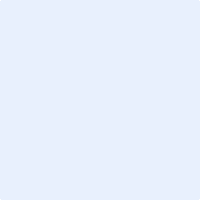 Signature: FeesAmountReceipt numberReceipt datePayment method Application fee $130 Cash    CardPublication (if applicable)$       Cash    CardTotal amount$      Amendment scheduleAmendment scheduleAmendment scheduleDateVersion #AmendmentDecember 20221.0The Department created a new form. The document reflects Departmental branding and references.March 20231.1Updated legislative references due to the Mining and Petroleum Legislation Amendment Act 2022 and Mining Amendment Regulation 2022. Inserted new question on protection reserves and added note on incomplete applications. September 20231.2The Department created a 2 stage process to support mineral claim applications. Form WC2A and WC2B were amended at the same time.